هو الله - ای منجذب حقيقت، نامه بتاريخ ٣١ جولای...حضرت عبدالبهاءاصلی فارسی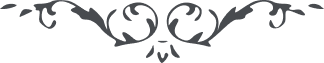 لوح رقم (164) – من آثار حضرت عبدالبهاء – مکاتیب عبد البهاء، جلد3، صفحه 392( 164 )مستر تی ل کلنسی وان دیمنسترات لا هیک هولاندهو اللهای منجذب حقیقت نامه بتاریخ ٣١ جولای ١٩٢٠ رسید و از مضامینش روح و ریحان حاصل گردید زیرا دلالت بر آن مینمود که قلب منجذب ملکوت است و روح مستبشر ببشارات الله همان قسم است که مرقوم نموده‌ئی همان عهدی که بخدا کردی که اگر نور حقیقت مانند قوه برق حلول در تو نمود بتمام قوت بخدمت ملکوت پردازی حال باید بهمان عهد قیام نمائی زیرا بچشم خود مشاهده انوار تجلیات نمودی و بقلب خود کشف اسرار حقیقت کردی امیدم چنان است که آن قلب چشمه گردد و آب حیات بجوشد و موج بهر طرف زند امروز درهای ملکوت باز است و شاهراه آسمانی مستقیم و راست و ندای الهی پیاپی از ملکوت تقدیس میرسد و صلا بر جمیع عالم انسانی میزند که ای عالم انسانی در نهایت تشویش و اضطرابید و در غایت اختلاف و انقلاب وقت آنست که آهنگ ملأ اعلی بشنوید و تعالیم آسمانی استماع کنید و بانوار شمس حقیقت منور شوید تا این جهان تاریک روشن گردد و قلوب بنار محبت الله برافروزد و جانها ببشارات الهی زنده گردد و انتشار تعالیم الهی سبب شود و این اضطراب منقلب باطمینان گردد و این انقلاب سکون و قرار یابد و این اختلاف مبدل بائتلاف شود و انوار شمس حقیقت بتابد و جهان زمینی جهان آسمانی گردد این ندای الهی از ملکوت رحمانی پیاپی بسمع جان میرسد از خدا بخواه که سبب انتشار این انوار گردی و بوحدت عالم انسانی خدمت کنی بجناب دکتور فان اندل و قرینه محترمه‌اش وصبیه روشنش و بموسیو و ما دام روسکس و ما دام السبروک و جمیع از قبل من نهایت محبت و مهربانی و وحدت و یگانگی برسان و بگو از خدا خواهم که هیئت بهائی بنهایت نورانیت و رحمانیت تشکیل شود آن انجمن روشن گردد و افراد آن محفل مانند نجوم آسمانی بدرخشند و این افق تاریک عالم را مانند افق صبح بانوار فیض الهی روشن نمایند بموسیو انزلین از قبل من تحیت مشتاقانه برسان و بگو جمیع من علی الارض امروز سرگردانند فکر آن باش که کل سر و سامان یابنداما مجمع آکاوس که مقصدشان حتی المقدور اینکه انقلابات و اغتشاشات اجتماعی و اقتصادی مبدل بنظم و سکونی گردد که سبب آسایش عالم آفرینش شود بآنان بگو که الیوم قوه انقلاب شدید است و اختلاف عظیم ممکن نیست که اهل عالم سکون و قرار یابند مگر بقوه‌ئی که محیط بر عالم انسانی است آن قوه چون غلبه کند جمیع این انقلابات منقلب بسکون و قرار گردد و همه این اختلافات مبدل بالفت و محبت و اتحاد شود و آن قوه کلمة الله است قوه آسمانی است جلوه الهی است نورانیت محض است قوه روح القدس است همچنانکه در قرون سالفه بر جمیع قوی غالب شد و اختلافات جنسی و اقتصادی حتی وطنی را تعدیل نمود همین طور آن قوه قاهره الهی جمیع این عناصر را بیکدیگر ممتزج نماید و خیمه وحدت عالم انسانی را در قطب عالم برافرازد و علم صلح عمومی بر جمیع آفاق موج زند یک قطعه عکس شما واصل شد از مشاهده‌اش نهایت سرور رخ داد و علیک التحیة و الثناء
(عبدالبهاء عباس)